GRADSKO VIJEĆEKLASA:						PRIJEDLOGURBROJ:	                      		Karlovac,        2022. godine           Na temelju članaka 34. i 97. Statuta Grada Karlovca (Glasnik Grada Karlovca broj 9/21-potpuni tekst) Gradsko vijeće grada Karlovca je na __. sjednici održanoj dana       2022. godine donijelo sljedeće           R J E Š E NJ E I.Prostor u Šancu u Karlovcu imenuje se nazivom „Perivoj Leonarda – Lene Šoštarića“.II.	Zadužuje se Upravni odjel za komunalno gospodarstvo da na odgovarajući način obilježi Perivoj imenovan u točci I. Rješenja.III.Ovo Rješenje objavit će se u Glasniku Grada Karlovca. PREDSJEDNIKGRADSKOG VIJEĆA GRADA KARLOVCAMarin Svetić, dipl. ing. šumarstvaDOSTAVITI:Ured gradonačelnika, ovdje,Upravni odjel za komunalno gospodarstvo, ovdje,Predsjednik  Gradskog vijeća, ovdjeGGKZapisnikPismohranaO b r a z l o ž e n j e	Zaprimili smo podnesak HRVATSKOG MOTOCIKLISTIČKOG SAVEZA sa zamolbom i prijedlogom za imenovanje prostora u Šancu u Karlovcu nazivom „Perivoj Leonarda – Lene Šoštarića“.Leonard - Leno Šoštarić obilježio je Karlovac i Hrvatsku na karti motocrossa Europe i svijeta.  Svojim rezultatima zaslužio je da se njegovo ime nikada ne zaboravi. Hrvatski motociklistički savez predlaže da se donese odluka da Šanac gdje je bila i prva motocross staza , a i prvi koraci Lene dobije ime: Perivoj Leonarda - Lene Šoštarića ili Motocross perivoj Leonarda - Lene Šoštarića. Po donošenju odluke Gradskog vijeća održala bi se početkom srpnja svečanost kada je Leno odvozio svoju prvu motocross utrku. Leonard - Leno Šoštarić je rođen 4. studenoga 1937. godine u Gorjakovom kod Pregrade u Hrvatskom zagorju, a u Karlovac je doselio 1952. kao petnaestogodišnjak. U Karlovcu je završio zanat za grafičkog mehaničara u Tehničkoj školi u Šancu, a zaposlen je bio u ondašnjem Štamparskom zavodu “Ognjen Prica”, danas Lana-karlovačka tiskara. Član AMD-a Karlovac bio je od 1955. godine. Deset godina, od 1967. do 1977. godine, dominirao je motocross stazama bivše države. Bio je sedmerostruki prvak Jugoslavije u konkurenciji vozača na motorima od 250 kubika, 1968, 1969, 1970, 1974, 1975, 1976. i 1977. godine. Još četiri puta bio je viceprvak. Uspješan je bio i na međunarodnim natjecanjima kao višestruki reprezentativac Jugoslavije. U Mađarskoj 1967. godine bio je treći u utrci za Nagradu Budimpešte. Te godine bio je trinaesti u utrci za SP i Veliku nagradu SSSR-a u Bjelgorodu, a zatim treći na prvenstvu Balkana 1968. godine, peti u Kupu Karavanki 1970. godine, jedanaesti u utrci za SP i Veliku nagradu Jugoslavije u Mariboru 1973. godine. Bio je savezni kapetan i trenere jugoslavenske motocross reprezentacije 1984. i 1985. godine. Karlovčani posebno pamte njegove sjajne vožnje na utrkama na stazi podno Starog grada Dubovca. Jedan je od karlovačkih sportaša s najviše trofeja. Osvojio je dvije Zlatne kacige i tri zlatne medalje AMSJ, 1970. i 1976. godine, najviša priznanja u moto sportu, nakon što je u dva navrata po tri puta zaredom osvajao naslov državnog prvaka. Dobitnik je jubilarnih zlatnih medalja AMSJ, 1971, 1976. i 1986. godine. Pet puta proglašen je za najboljeg sportaša Karlovca u anketi Karlovačkog tjednika, 1968, 1970, 1974, 1976. i 1977. godine. Dobitnik je Majske nagrade grada Karlovca 1968. godine i nagrađen je od SOFK-e Karlovac sedam puta, 1968, 1970, 1971, 1975, 1976, 1977. i 1978. godine. 2000. godine u izboru za najboljeg sportaša 20. stoljeća u Karlovačkoj županiji bio je sedmi s 368 bodova. (Izvor: https://karlovacki.hr/in-memoriam-otisao-je-leno-sostaric-legendarni-motocross-vozac/).Predlaže se Gradskom vijeću da razmotri i usvoji navedeni prijedlog za imenovanje prostora u Šancu u Karlovcu nazivom „Perivoj Leonarda – Lene Šoštarića“.PREDSJEDNIK POVJERENSTVATihomir Mamić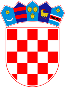 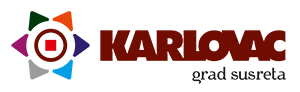 		REPUBLIKA HRVATSKAKARLOVAČKA ŽUPANIJA		REPUBLIKA HRVATSKAKARLOVAČKA ŽUPANIJA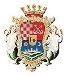 GRAD KARLOVAC